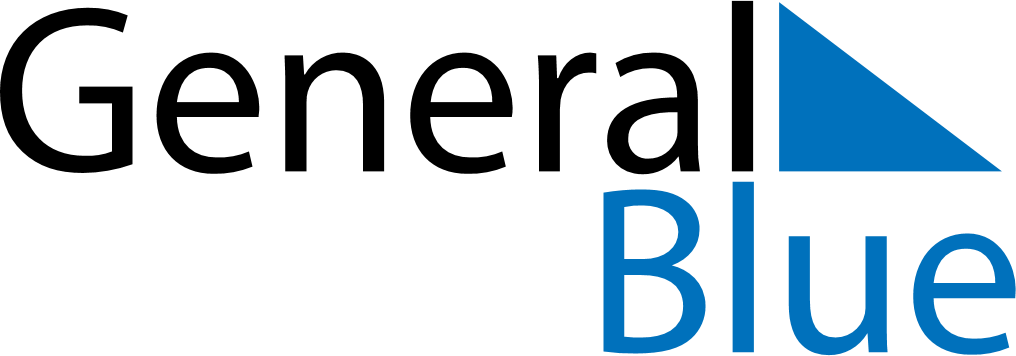 December 2024December 2024December 2024December 2024December 2024December 2024Kiiminki, North Ostrobothnia, FinlandKiiminki, North Ostrobothnia, FinlandKiiminki, North Ostrobothnia, FinlandKiiminki, North Ostrobothnia, FinlandKiiminki, North Ostrobothnia, FinlandKiiminki, North Ostrobothnia, FinlandSunday Monday Tuesday Wednesday Thursday Friday Saturday 1 2 3 4 5 6 7 Sunrise: 9:49 AM Sunset: 2:22 PM Daylight: 4 hours and 33 minutes. Sunrise: 9:52 AM Sunset: 2:20 PM Daylight: 4 hours and 27 minutes. Sunrise: 9:55 AM Sunset: 2:17 PM Daylight: 4 hours and 22 minutes. Sunrise: 9:58 AM Sunset: 2:15 PM Daylight: 4 hours and 17 minutes. Sunrise: 10:01 AM Sunset: 2:13 PM Daylight: 4 hours and 12 minutes. Sunrise: 10:03 AM Sunset: 2:11 PM Daylight: 4 hours and 8 minutes. Sunrise: 10:06 AM Sunset: 2:10 PM Daylight: 4 hours and 3 minutes. 8 9 10 11 12 13 14 Sunrise: 10:09 AM Sunset: 2:08 PM Daylight: 3 hours and 59 minutes. Sunrise: 10:11 AM Sunset: 2:06 PM Daylight: 3 hours and 55 minutes. Sunrise: 10:13 AM Sunset: 2:05 PM Daylight: 3 hours and 51 minutes. Sunrise: 10:16 AM Sunset: 2:03 PM Daylight: 3 hours and 47 minutes. Sunrise: 10:18 AM Sunset: 2:02 PM Daylight: 3 hours and 44 minutes. Sunrise: 10:20 AM Sunset: 2:01 PM Daylight: 3 hours and 41 minutes. Sunrise: 10:22 AM Sunset: 2:00 PM Daylight: 3 hours and 38 minutes. 15 16 17 18 19 20 21 Sunrise: 10:23 AM Sunset: 2:00 PM Daylight: 3 hours and 36 minutes. Sunrise: 10:25 AM Sunset: 1:59 PM Daylight: 3 hours and 34 minutes. Sunrise: 10:26 AM Sunset: 1:59 PM Daylight: 3 hours and 32 minutes. Sunrise: 10:27 AM Sunset: 1:59 PM Daylight: 3 hours and 31 minutes. Sunrise: 10:28 AM Sunset: 1:59 PM Daylight: 3 hours and 30 minutes. Sunrise: 10:29 AM Sunset: 1:59 PM Daylight: 3 hours and 29 minutes. Sunrise: 10:30 AM Sunset: 1:59 PM Daylight: 3 hours and 29 minutes. 22 23 24 25 26 27 28 Sunrise: 10:30 AM Sunset: 2:00 PM Daylight: 3 hours and 29 minutes. Sunrise: 10:31 AM Sunset: 2:00 PM Daylight: 3 hours and 29 minutes. Sunrise: 10:31 AM Sunset: 2:01 PM Daylight: 3 hours and 30 minutes. Sunrise: 10:31 AM Sunset: 2:02 PM Daylight: 3 hours and 31 minutes. Sunrise: 10:30 AM Sunset: 2:03 PM Daylight: 3 hours and 33 minutes. Sunrise: 10:30 AM Sunset: 2:05 PM Daylight: 3 hours and 34 minutes. Sunrise: 10:29 AM Sunset: 2:06 PM Daylight: 3 hours and 36 minutes. 29 30 31 Sunrise: 10:29 AM Sunset: 2:08 PM Daylight: 3 hours and 39 minutes. Sunrise: 10:28 AM Sunset: 2:10 PM Daylight: 3 hours and 42 minutes. Sunrise: 10:27 AM Sunset: 2:12 PM Daylight: 3 hours and 45 minutes. 